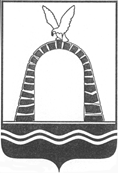 АДМИНИСТРАЦИЯ ГОРОДА БАТАЙСКАПОСТАНОВЛЕНИЕот 26.03.2021 № 585г. БатайскО внесении изменений в постановление Администрации города Батайска от 27.11.2018 № 379	В соответствии с решением Батайской городской Думы от 16.12.2020 № 88 «О бюджете города Батайска на 2021 год и на плановый период 2022 и 2023 годов», решением Батайской городской Думы от 27.01.2021 № 103 «О внесении изменений в решение Батайской городской Думы от 16.12.2020 № 88 «О бюджете города Батайска на 2021 год и на плановый период 2022 и 2023 годов»  руководствуясь Уставом муниципального образования «Город Батайск», Администрация города Батайска постановляет:Внести в приложение к постановлению Администрации города Батайска  от 27.11.2018 № 379 «Об утверждении муниципальной программы города Батайска «Информационное общество» изменения согласно приложению.Финансовому управлению города Батайска осуществлять финансирование муниципальной программы города Батайска «Информационное общество»  в пределах бюджетных ассигнований, предусмотренных на  указанные цели в бюджете города Батайска.Настоящие постановление вступает в силу со дня его официального опубликования.Настоящее постановление подлежит включению в регистр муниципальных нормативных правовых актов Ростовской области.Контроль за исполнением настоящего постановления возложить на первого заместителя главы Администрации города Батайска Волошина Р.П.И.о. главы Администрации города Батайска						                                  Р.П. ВолошинПостановление вносит отдел информационно-коммуникационных технологий Администрации города БатайскаПриложениек постановлениюАдминистрациигорода Батайскаот  26.03.2021  № 585ИЗМЕНЕНИЯ,вносимые в постановление Администрации города Батайска от 27.11.2018 № 379 «Об утверждении муниципальной программы города Батайска «Информационное общество» 1. Подраздел «Ресурсное обеспечение муниципальной программы» раздела «Паспорт муниципальной программы «Информационное общество» изложить в редакции:2. Подраздел «Ресурсное обеспечение подпрограммы 2» раздела «Паспорт подпрограммы «Оптимизация и повышение качества предоставления государственных и муниципальных услуг в городе Батайске, в том числе на базе многофункционального центра предоставления государственных и муниципальных услуг» изложить в редакции:3. В приложение № 3 к программе города Батайска «Информационное общество»  таблицу «РАСХОДЫ местного бюджета на реализацию муниципальной программы города Батайска «Информационное общество» изложить в следующей редакции:Приложение № 3к муниципальной программегорода Батайска«Информационное общество»РАСХОДЫбюджета города Батайска на реализацию муниципальной программы города Батайска «Информационное общество54. В приложение № 4 к программе города Батайска «Информационное общество» таблицу «РАСХОДЫ на реализацию муниципальной программы города Батайска «Информационное общество» изложить в следующей редакции:Приложение № 4к муниципальной программегорода Батайска«Информационное общество»РАСХОДЫна реализацию муниципальной программы города Батайска «Информационное общество»Начальник общего отдела Администрации города Батайска                                                                                                                              В.С. МирошниковаРесурсное обеспечение муниципальной программы–общий объем финансирования на весь период реализации подпрограммы – 460709,7 тыс. рублей, в том числе:2019 год – 35948,3 тыс. рублей;2020 год – 38223,2 тыс. рублей;2021 год – 41703,6 тыс. рублей;2022 год – 38336,2 тыс. рублей;2023 год – 38312,3 тыс. рублей;2024 год – 38312,3 тыс. рублей;2025 год – 38312,3 тыс. рублей;2026 год – 38312,3 тыс. рублей;2027 год – 38312,3 тыс. рублей;2028 год – 38312,3 тыс. рублей;2029 год – 38312,3 тыс. рублей;2030 год – 38312,3 тыс. рублей.объем финансирования из федерального бюджета – могут привлекаться средства федерального бюджета. объем финансирования из областного бюджета – 42934,9 тыс. рублей, в том числе:2019 год – 3393,2 тыс. рублей;2020 год – 3524,7 тыс. рублей;2021 год – 3601,7 тыс. рублей;2022 год – 3601,7 тыс. рублей;2023 год – 3601,7 тыс. рублей;2024 год – 3601,7 тыс. рублей;2025 год – 3601,7 тыс. рублей;2026 год – 3601,7 тыс. рублей;2027 год – 3601,7 тыс. рублей;2028 год – 3601,7 тыс. рублей;2029 год – 3601,7 тыс. рублей;2030 год – 3601,7 тыс. рублей.Объем финансирования из местного бюджета – 405054,8 тыс. рублей, в том числе:2019 год – 31495,1 тыс. рублей;2020 год – 33638,5 тыс. рублей;2021 год – 37041,9 тыс. рублей;2022 год – 33674,5 тыс. рублей;2023 год – 33650,6 тыс. рублей;2024 год – 33650,6 тыс. рублей;2025 год – 33650,6 тыс. рублей;2026 год – 33650,6 тыс. рублей;2027 год – 33650,6 тыс. рублей;2028 год – 33650,6 тыс. рублей;2029 год – 33650,6 тыс. рублей;2030 год – 33650,6 тыс. рублей.объем финансирования из внебюджетных источников – 12720,0 тыс. рублей, в том числе:2019 год – 1060,0 тыс. рублей;2020 год – 1060,0 тыс. рублей;2021 год – 1060,0 тыс. рублей;2022 год – 1060,0 тыс. рублей;2023 год – 1060,0 тыс. рублей;2024 год – 1060,0 тыс. рублей;2025 год – 1060,0 тыс. рублей;2026 год – 1060,0 тыс. рублей;2027 год – 1060,0 тыс. рублей;2028 год – 1060,0 тыс. рублей;2029 год – 1060,0 тыс. рублей;2030 год – 1060,0 тыс. рублей.Ресурсное обеспечение подпрограммы 2–– общий объем финансирования на весь период реализации подпрограммы – 393637,2 тыс. рублей, в том числе:2019 год – 30055,7 тыс. рублей;2020 год – 33072,9 тыс. рублей;2021 год – 35783,9 тыс. рублей;2022 год – 32747,9 тыс. рублей;2023 год – 32747,1 тыс. рублей;2024 год – 32747,1 тыс. рублей;2025 год – 32747,1 тыс. рублей;2026 год – 32747,1 тыс. рублей;2027 год – 32747,1 тыс. рублей;2028 год – 32747,1 тыс. рублей;2029 год – 32747,1 тыс. рублей;2030 год – 32747,1 тыс. рублей.Объем финансирования из федерального бюджета – могут привлекаться средства федерального бюджета.Объем финансирования из областного бюджета – 42934,9 тыс. рублей, в том числе: 2019 год – 3393,2 тыс. рублей;2020 год – 3524,7 тыс. рублей;2021 год – 3601,7 тыс. рублей;2022 год – 3601,7 тыс. рублей;2023 год – 3601,7 тыс. рублей;2024 год – 3601,7 тыс. рублей;2025 год – 3601,7 тыс. рублей;2026 год – 3601,7 тыс. рублей;2027 год – 3601,7 тыс. рублей;2028 год – 3601,7 тыс. рублей;2029 год – 3601,7 тыс. рублей;2030 год – 3601,7 тыс. рублей.Объем финансирования из местного бюджета – 343982,3 тыс. рублей, в том числе:2019 год – 26102,5 тыс. рублей;2020 год – 28988,2 тыс. рублей;2021 год – 31622,2 тыс. рублей;2022 год – 28586,2 тыс. рублей;2023 год – 28585,4 тыс. рублей;2024 год – 28585,4 тыс. рублей;2025 год – 28585,4 тыс. рублей;2026 год – 28585,4 тыс. рублей;2027 год – 28585,4 тыс. рублей;2028 год – 28585,4 тыс. рублей;2029 год – 28585,4 тыс. рублей;2030 год – 28585,4 тыс. рублей.Объем финансирования из внебюджетных источников – 6720,0 тыс. рублей, в том числе:2019 год – 560,0 тыс. рублей;2020 год – 560,0 тыс. рублей;2021 год – 560,0 тыс. рублей;2022 год – 560,0 тыс. рублей;2023 год – 560,0 тыс. рублей;2024 год – 560,0 тыс. рублей;2025 год – 560,0 тыс. рублей;2026 год – 560,0 тыс. рублей;2027 год – 560,0 тыс. рублей;2028 год – 560,0 тыс. рублей;2029 год – 560,0 тыс. рублей;2030 год – 560,0 тыс. рублей.№ п/пНаименования муниципальной программы, подпрограммы, номер и наименование основного мероприятия Ответственный исполнитель, соисполнители, участникиКод бюджетнойклассификации расходовКод бюджетнойклассификации расходовКод бюджетнойклассификации расходовКод бюджетнойклассификации расходовОбъем расходов, всего (тыс. рублей)В том числе по годам реализации муниципальной программыВ том числе по годам реализации муниципальной программыВ том числе по годам реализации муниципальной программыВ том числе по годам реализации муниципальной программыВ том числе по годам реализации муниципальной программыВ том числе по годам реализации муниципальной программыВ том числе по годам реализации муниципальной программыВ том числе по годам реализации муниципальной программыВ том числе по годам реализации муниципальной программыВ том числе по годам реализации муниципальной программыВ том числе по годам реализации муниципальной программыВ том числе по годам реализации муниципальной программы№ п/пНаименования муниципальной программы, подпрограммы, номер и наименование основного мероприятия Ответственный исполнитель, соисполнители, участникиГРБСРзПрЦСРВР20192020202120222023202420252026202720282029203012345678910111213141516171819201.Муниципальная программа города Батайска «Информационное общество»Всего,                               в том числе:XXXX448103,734888,337277,240643,637276,237252,337252,337252,337252,337252,337252,337252,337252,31.Муниципальная программа города Батайска «Информационное общество»Отдел информационно-коммуникационных технологий Администрации города Батайска902XXX14250,01200,01050,01200,01200,01200,01200,01200,01200,01200,01200,01200,01200,01.Муниципальная программа города Батайска «Информационное общество»Финансовое управление города Батайска904XXX2310,9233,3135,6196,5173,5196,5196,5196,5196,5196,5196,5196,5196,51.Муниципальная программа города Батайска «Информационное общество»Управление жилищно-коммунального хозяйства города Батайска910XXX0,00,00,00,00,00,00,00,00,00,00,00,00,01.Муниципальная программа города Батайска «Информационное общество»Управление культуры города Батайска906XXX0,00,00,00,00,00,00,00,00,00,00,00,00,01.Муниципальная программа города Батайска «Информационное общество»Управление по архитектуре и градостроительству города Батайска910XXX57,00,057,00,00,00,00,00,00,00,00,00,00,01.Муниципальная программа города Батайска «Информационное общество»Управление образования города Батайска907XXX17448,81153,71137,51433,21494,81528,71528,71528,71528,71528,71528,71528,71528,71.Муниципальная программа города Батайска «Информационное общество»Управление социальной защиты населения города Батайска913XXX0,00,00,00,00,00,00,00,00,00,00,00,00,01.Муниципальная программа города Батайска «Информационное общество»Комитет по управлению имуществом города Батайска914XXX1088,790,098,790,090,090,090,090,090,090,090,090,090,01.Муниципальная программа города Батайска «Информационное общество»Муниципальный архив Администрации города Батайска902XXX0,00,00,00,00,00,00,00,00,00,00,00,00,01.Муниципальная программа города Батайска «Информационное общество»Отдел записи актов гражданского состояния города Батайска917XXX0,00,00,00,00,00,00,00,00,00,00,00,00,01.Муниципальная программа города Батайска «Информационное общество»Муниципальное бюджетное учреждение «Многофункциональный центр предоставления государственных и муниципальных услуг» города Батайска914XXX386917,229495,732512,935223,932187,932187,132187,132187,132187,132187,132187,132187,132187,11.Муниципальная программа города Батайска «Информационное общество»Пресс-секретарь Администрации города Батайска902XXX25917,12715,62171,52500,02130,02050,02050,02050,02050,02050,02050,02050,02050,02.Подпрограмма 1 «Развитие цифровых технологий»всего,

в том числе:XXXX35155,42677,02478,82919,72958,33015,23015,23015,23015,23015,23015,23015,23015,22.Подпрограмма 1 «Развитие цифровых технологий»всего,

в том числе:XXXX35155,42677,02478,82919,72958,33015,23015,23015,23015,23015,23015,23015,23015,22.Подпрограмма 1 «Развитие цифровых технологий»всего,

в том числе:XXXX35155,42677,02478,82919,72958,33015,23015,23015,23015,23015,23015,23015,23015,22.Подпрограмма 1 «Развитие цифровых технологий»Отдел информационно-коммуникационных технологий Администрации города Батайска902XXX14250,01200,01050,01200,01200,01200,01200,01200,01200,01200,01200,01200,01200,02.Подпрограмма 1 «Развитие цифровых технологий»Отдел информационно-коммуникационных технологий Администрации города Батайска902XXX14250,01200,01050,01200,01200,01200,01200,01200,01200,01200,01200,01200,01200,02.Подпрограмма 1 «Развитие цифровых технологий»Финансовое управление города Батайска904XXX2310,9233,3135,6196,5173,5196,5196,5196,5196,5196,5196,5196,5196,52.Подпрограмма 1 «Развитие цифровых технологий»Управление жилищно-коммунального хозяйства города Батайска910XXX0,00,00,00,00,00,00,00,00,00,00,00,00,02.Подпрограмма 1 «Развитие цифровых технологий»Управление культуры города Батайска906XXX0,00,00,00,00,00,00,00,00,00,00,00,00,02.Подпрограмма 1 «Развитие цифровых технологий»Управление по архитектуре и градостроительству города Батайска910XXX57,00,057,00,00,00,00,00,00,00,00,00,00,02.Подпрограмма 1 «Развитие цифровых технологий»Управление образования города Батайска907XXX17448,81153,71137,51433,21494,81528,71528,71528,71528,71528,71528,71528,71528,72.Подпрограмма 1 «Развитие цифровых технологий»Управление социальной защиты населения города Батайска913XXX0,00,00,00,00,00,00,00,00,00,00,00,00,02.Подпрограмма 1 «Развитие цифровых технологий»Комитет по управлению имуществом города Батайска914XXX1088,790,098,790,090,090,090,090,090,090,090,090,090,02.Подпрограмма 1 «Развитие цифровых технологий»Муниципальный архив Администрации города Батайска902XXX0,00,00,00,00,00,00,00,00,00,00,00,00,02.Подпрограмма 1 «Развитие цифровых технологий»Отдел записи актов гражданского состояния города Батайска917XXX0,00,00,00,00,00,00,00,00,00,00,00,00,03.Основное мероприятие 1.1. Создание и развитие цифровой инфраструктурывсего,

в том числе:XXXX35155,42677,02478,82919,72958,33015,23015,23015,23015,23015,23015,23015,23015,23.Основное мероприятие 1.1. Создание и развитие цифровой инфраструктурыОтдел информационно-коммуникационных технологий Администрации города Батайска9020104151002001024014250,01200,01050,01200,01200,01200,01200,01200,01200,01200,01200,01200,01200,03.Основное мероприятие 1.1. Создание и развитие цифровой инфраструктурыОтдел информационно-коммуникационных технологий Администрации города Батайска9020104151002001024014250,01200,01050,01200,01200,01200,01200,01200,01200,01200,01200,01200,01200,03.Основное мероприятие 1.1. Создание и развитие цифровой инфраструктурыФинансовое управление города Батайска904010615100200102402310,9233,3135,6196,5173,5196,5196,5196,5196,5196,5196,5196,5196,53.Основное мероприятие 1.1. Создание и развитие цифровой инфраструктурыУправление жилищно-коммунального хозяйства города Батайска910---0,00,00,00,00,00,00,00,00,00,00,00,00,03.Основное мероприятие 1.1. Создание и развитие цифровой инфраструктурыУправление культуры города Батайска906---0,00,00,00,00,00,00,00,00,00,00,00,00,03.Основное мероприятие 1.1. Создание и развитие цифровой инфраструктурыУправление по архитектуре и градостроительству города Батайска910---57,00,057,00,00,00,00,00,00,00,00,00,00,03.Основное мероприятие 1.1. Создание и развитие цифровой инфраструктурыУправление образования города Батайска9070709151002001024017448,81153,71137,51433,21494,81528,71528,71528,71528,71528,71528,71528,71528,73.Основное мероприятие 1.1. Создание и развитие цифровой инфраструктурыУправление социальной защиты населения города Батайска913---0,00,00,00,00,00,00,00,00,00,00,00,00,03.Основное мероприятие 1.1. Создание и развитие цифровой инфраструктурыКомитет по управлению имуществом города Батайска914011315100200102401088,790,098,790,090,090,090,090,090,090,090,090,090,03.Основное мероприятие 1.1. Создание и развитие цифровой инфраструктурыОтдел записи актов гражданского состояния города Батайска917---0,00,00,00,00,00,00,00,00,00,00,00,00,04.Основное мероприятие 1.2. Защита информациивсего,

в том числе:XXXX0,00,00,00,00,00,00,00,00,00,00,00,00,04.Основное мероприятие 1.2. Защита информациивсего,

в том числе:XXXX0,00,00,00,00,00,00,00,00,00,00,00,00,04.Основное мероприятие 1.2. Защита информациивсего,

в том числе:XXXX0,00,00,00,00,00,00,00,00,00,00,00,00,04.Основное мероприятие 1.2. Защита информацииОтдел информационно-коммуникационных технологий Администрации города Батайска902---0,00,00,00,00,00,00,00,00,00,00,00,00,04.Основное мероприятие 1.2. Защита информацииОтдел информационно-коммуникационных технологий Администрации города Батайска902---0,00,00,00,00,00,00,00,00,00,00,00,00,04.Основное мероприятие 1.2. Защита информацииФинансовое управление города Батайска904---0,00,00,00,00,00,00,00,00,00,00,00,00,04.Основное мероприятие 1.2. Защита информацииУправление жилищно-коммунального хозяйства города Батайска910---0,00,00,00,00,00,00,00,00,00,00,00,00,04.Основное мероприятие 1.2. Защита информацииУправление культуры города Батайска906---0,00,00,00,00,00,00,00,00,00,00,00,00,04.Основное мероприятие 1.2. Защита информацииУправление по архитектуре и градостроительству города Батайска910---0,00,00,00,00,00,00,00,00,00,00,00,00,04.Основное мероприятие 1.2. Защита информацииУправление образования города Батайска907---0,00,00,00,00,00,00,00,00,00,00,00,00,04.Основное мероприятие 1.2. Защита информацииУправление социальной защиты населения города Батайска913---0,00,00,00,00,00,00,00,00,00,00,00,00,04.Основное мероприятие 1.2. Защита информацииКомитет по управлению имуществом города Батайска914---0,00,00,00,00,00,00,00,00,00,00,00,00,04.Основное мероприятие 1.2. Защита информацииОтдел записи актов гражданского состояния города Батайска917---0,00,00,00,00,00,00,00,00,00,00,00,00,05.Основное мероприятие 1.3. Использование цифровых технологий в области культуры и гуманитарного просвещениявсего,

в том числе:XXXX0,00,00,00,00,00,00,00,00,00,00,00,00,05.Основное мероприятие 1.3. Использование цифровых технологий в области культуры и гуманитарного просвещениявсего,

в том числе:XXXX0,00,00,00,00,00,00,00,00,00,00,00,00,05.Основное мероприятие 1.3. Использование цифровых технологий в области культуры и гуманитарного просвещениявсего,

в том числе:XXXX0,00,00,00,00,00,00,00,00,00,00,00,00,0Муниципальный архив Администрации города Батайска902---0,00,00,00,00,00,00,00,00,00,00,00,00,0Муниципальный архив Администрации города Батайска902---0,00,00,00,00,00,00,00,00,00,00,00,00,06.Основное мероприятие 1.4. Создание, развитие и сопровождение информационных системвсего,

в том числе:ХХХХ0,00,00,00,00,00,00,00,00,00,00,00,00,0Отдел информационно-коммуникационных технологий Администрации города Батайска902---0,00,00,00,00,00,00,00,00,00,00,00,00,07.Подпрограмма 2 «Оптимизация и повышение качества предоставления государственных и муниципальных услуг в городе Батайске, в том числе на базе многофункциональных центров предоставления государственных и муниципальных услуг»всего
в том числе:ХХХХ386917,229495,732512,935223,932187,932187,132187,132187,132187,132187,132187,132187,132187,17.Подпрограмма 2 «Оптимизация и повышение качества предоставления государственных и муниципальных услуг в городе Батайске, в том числе на базе многофункциональных центров предоставления государственных и муниципальных услуг»Муниципальное бюджетное учреждение «Многофункциональный центр предоставления государственных и муниципальных услуг» города Батайска914---386917,229495,732512,935223,932187,932187,132187,132187,132187,132187,132187,132187,132187,18.Основное мероприятие 2.1. Обеспечение и развитие деятельности Муниципального бюджетного учреждения «Многофункциональный центр предоставления государственных и муниципальных услуг» города Батайскавсего,

в том числе:ХХХХ343446,626019,728943,931580,728544,728544,728544,728544,728544,728544,728544,728544,728544,78.Основное мероприятие 2.1. Обеспечение и развитие деятельности Муниципального бюджетного учреждения «Многофункциональный центр предоставления государственных и муниципальных услуг» города БатайскаМуниципальное бюджетное учреждение «Многофункциональный центр предоставления государственных и муниципальных услуг» города Батайска91401131520000590610343446,626019,728943,931580,728544,728544,728544,728544,728544,728544,728544,728544,728544,79.Основное мероприятие 2.2. Расходы на уплату налогов, сборов и иных платежейвсего,

в том числе:XXXX124,649,29,46,66,66,66,66,66,66,66,66,66,69.Основное мероприятие 2.2. Расходы на уплату налогов, сборов и иных платежейМуниципальное бюджетное учреждение «Многофункциональный центр предоставления государственных и муниципальных услуг» города Батайска91401131520009090610124,649,29,46,66,66,66,66,66,66,66,66,66,610.Основное мероприятие 2.3.Организация исполнительно-распорядительных функций, связанных с реализацией переданных государственных полномочийвсего,

в том числе:XXXX41253,13259,73386,43460,73460,73460,73460,73460,73460,73460,73460,73460,73460,710.Основное мероприятие 2.3.Организация исполнительно-распорядительных функций, связанных с реализацией переданных государственных полномочийМуниципальное бюджетное учреждение «Многофункциональный центр предоставления государственных и муниципальных услуг» города Батайска9141006152007211061041253,13259,73386,43460,73460,73460,73460,73460,73460,73460,73460,73460,73460,711.Основное мероприятие 2.4. Реализация принципа экстерриториальностивсего,

в том числе:XXXX1660,7132,8137,5139,6139,6138,9138,9138,9138,9138,9138,9138,9138,911.Основное мероприятие 2.4. Реализация принципа экстерриториальностиМуниципальное бюджетное учреждение «Многофункциональный центр предоставления государственных и муниципальных услуг» города Батайска914011315200S36006101660,7132,8137,5139,6139,6138,9138,9138,9138,9138,9138,9138,9138,911.Основное мероприятие 2.4. Реализация принципа экстерриториальностиМуниципальное бюджетное учреждение «Многофункциональный центр предоставления государственных и муниципальных услуг» города Батайскав том числе:в том числе:в том числе:в том числе:в том числе:в том числе:в том числе:в том числе:в том числе:в том числе:в том числе:в том числе:в том числе:в том числе:в том числе:в том числе:в том числе:11.Основное мероприятие 2.4. Реализация принципа экстерриториальностиМуниципальное бюджетное учреждение «Многофункциональный центр предоставления государственных и муниципальных услуг» города Батайска914011315200S36006101334,9106,1109,8111,9111,9111,9111,9111,9111,9111,9111,9111,9111,911.Основное мероприятие 2.4. Реализация принципа экстерриториальностиМуниципальное бюджетное учреждение «Многофункциональный центр предоставления государственных и муниципальных услуг» города Батайска914011315200S3600610325,826,727,727,727,727,027,027,027,027,027,027,027,012.Основное мероприятие 2.5. Расходы на организацию предоставления областных услуг всего,

в том числе:914011315200S4020610432,234,335,736,336,336,236,236,236,236,236,236,236,212.Основное мероприятие 2.5. Расходы на организацию предоставления областных услуг Муниципальное бюджетное учреждение «Многофункциональный центр предоставления государственных и муниципальных услуг» города Батайскав том числе:в том числе:в том числе:в том числе:в том числе:в том числе:в том числе:в том числе:в том числе:в том числе:в том числе:в том числе:в том числе:в том числе:в том числе:в том числе:в том числе:12.Основное мероприятие 2.5. Расходы на организацию предоставления областных услуг Муниципальное бюджетное учреждение «Многофункциональный центр предоставления государственных и муниципальных услуг» города Батайска914011315200S402061085,36,97,27,27,27,17,17,17,17,17,17,17,112.Основное мероприятие 2.5. Расходы на организацию предоставления областных услуг Муниципальное бюджетное учреждение «Многофункциональный центр предоставления государственных и муниципальных услуг» города Батайска914011315200S4020610346,927,428,529,129,129,129,129,129,129,129,129,129,113.Подпрограмма 3 «Развитие средств массовой информации»всего,

в том числе:XXXX25917,12715,62171,52500,02130,02050,02050,02050,02050,02050,02050,02050,02050,013.Подпрограмма 3 «Развитие средств массовой информации»всего,

в том числе:XXXX25917,12715,62171,52500,02130,02050,02050,02050,02050,02050,02050,02050,02050,013.Подпрограмма 3 «Развитие средств массовой информации»Пресс-секретарь Администрации города Батайска902---25617,12715,62171,52500,02130,02050,02050,02050,02050,02050,02050,02050,02050,014.Основное мероприятие 3.1.Официальное опубликование нормативно-правовых актов, иных информационных материалов Администрации города Батайскавсего,

в том числе:902ХХХ11183,61065,6918,01100,0900,0900,0900,0900,0900,0900,0900,0900,0900,014.Основное мероприятие 3.1.Официальное опубликование нормативно-правовых актов, иных информационных материалов Администрации города БатайскаПресс-секретарь Администрации города Батайска9020113153002001024011183,61065,6918,01100,0900,0900,0900,0900,0900,0900,0900,0900,0900,015.Основное мероприятие 3.2.Информационное сопровождение деятельности Администрации города Батайскавсего,

в том числе:902ХХХ8433,5850,0753,5900,0730,0650,0650,0650,0650,0650,0650,0650,0650,015.Основное мероприятие 3.2.Информационное сопровождение деятельности Администрации города БатайскаПресс-секретарь Администрации города Батайска902011315300200202408433,5850,0753,5900,0730,0650,0650,0650,0650,0650,0650,0650,0650,016.Основное мероприятие 3.3. Развитие печатных средств массовой информациивсего,

в том числе:902ХХХ6300,0800,0500,0500,0500,0500,0500,0500,0500,0500,0500,0500,0500,016.Основное мероприятие 3.3. Развитие печатных средств массовой информацииПресс-секретарь Администрации города Батайска902120215300600108106000,0500,0500,0500,0500,0500,0500,0500,0500,0500,0500,0500,0500,016.Основное мероприятие 3.3. Развитие печатных средств массовой информацииПресс-секретарь Администрации города Батайска90212021530090100810300,0300,00,00,00,00,00,00,00,00,00,00,00,0№ п/пНаименование муниципальной программы, Источник финансированияОбъем расходов, всего В том числе по годам реализации муниципальной программыВ том числе по годам реализации муниципальной программыВ том числе по годам реализации муниципальной программыВ том числе по годам реализации муниципальной программыВ том числе по годам реализации муниципальной программыВ том числе по годам реализации муниципальной программыВ том числе по годам реализации муниципальной программыВ том числе по годам реализации муниципальной программыВ том числе по годам реализации муниципальной программыВ том числе по годам реализации муниципальной программыВ том числе по годам реализации муниципальной программыВ том числе по годам реализации муниципальной программы№ п/пНаименование муниципальной программы, Источник финансированияОбъем расходов, всего 201920202021202220232024202520262027202820292030№ п/пНаименование муниципальной программы, Источник финансированияОбъем расходов, всего 201920202021202220232024202520262027202820292030123456789101112131415161.Муниципальная программа города Батайска «Информационное общество» всего 460709,735948,338223,241703,638336,238312,338312,338312,338312,338312,338312,338312,338312,31.Муниципальная программа города Батайска «Информационное общество» федеральный бюджет0,00,00,00,00,00,00,00,00,00,00,00,00,01.Муниципальная программа города Батайска «Информационное общество» областной бюджет42934,93393,23524,73601,73601,73601,73601,73601,73601,73601,73601,73601,73601,71.Муниципальная программа города Батайска «Информационное общество» местный бюджет405054,831495,133638,537041,933674,533650,633650,633650,633650,633650,633650,633650,633650,61.Муниципальная программа города Батайска «Информационное общество» внебюджетные источники12720,01060,01060,01060,01060,01060,01060,01060,01060,01060,01060,01060,01060,02.Подпрограмма «Развитие цифровых технологий»всего 35155,402677,002478,802919,702958,303015,203015,203015,203015,203015,203015,203015,203015,202.Подпрограмма «Развитие цифровых технологий»федеральный бюджет0,000,000,000,000,000,000,000,000,000,000,000,000,002.Подпрограмма «Развитие цифровых технологий»областной бюджет0,000,000,000,000,000,000,000,000,000,000,000,000,002.Подпрограмма «Развитие цифровых технологий»местный бюджет35155,402677,02478,82919,72958,33015,23015,23015,23015,23015,23015,23015,23015,22.Подпрограмма «Развитие цифровых технологий»внебюджетные источники0,00,00,00,00,00,00,00,00,00,00,00,00,03.Подпрограмма «Оптимизация и повышение качества предоставления государственных и муниципальных услуг в городе Батайске, в том числе на базе многофункциональных центров предоставления государственных и муниципальных услуг»всего 393637,230055,733072,935783,932747,932747,132747,132747,132747,132747,132747,132747,132747,13.Подпрограмма «Оптимизация и повышение качества предоставления государственных и муниципальных услуг в городе Батайске, в том числе на базе многофункциональных центров предоставления государственных и муниципальных услуг»федеральный бюджет0,00,00,00,00,00,00,00,00,00,00,00,00,03.Подпрограмма «Оптимизация и повышение качества предоставления государственных и муниципальных услуг в городе Батайске, в том числе на базе многофункциональных центров предоставления государственных и муниципальных услуг»областной бюджет42934,93393,23524,73601,73601,73601,73601,73601,73601,73601,73601,73601,73601,73.Подпрограмма «Оптимизация и повышение качества предоставления государственных и муниципальных услуг в городе Батайске, в том числе на базе многофункциональных центров предоставления государственных и муниципальных услуг»местный бюджет343982,326102,528988,231622,228586,228585,428585,428585,428585,428585,428585,428585,428585,43.Подпрограмма «Оптимизация и повышение качества предоставления государственных и муниципальных услуг в городе Батайске, в том числе на базе многофункциональных центров предоставления государственных и муниципальных услуг»внебюджетные источники6720,0560,0560,0560,0560,0560,0560,0560,0560,0560,0560,0560,0560,04.Подпрограмма «Развитие средств массовой информации»всего31917,13215,62671,53000,02630,02550,02550,02550,02550,02550,02550,02550,02550,04.Подпрограмма «Развитие средств массовой информации»федеральный бюджет0,00,00,00,00,00,00,00,00,00,00,00,00,04.Подпрограмма «Развитие средств массовой информации»областной бюджет 0,00,00,00,00,00,00,00,00,00,00,00,00,04.Подпрограмма «Развитие средств массовой информации»местный бюджет25917,12715,62171,52500,02130,02050,02050,02050,02050,02050,02050,02050,02050,04.Подпрограмма «Развитие средств массовой информации»внебюджетные источники6000,0500,0500,0500,0500,0500,0500,0500,0500,0500,0500,0500,0500,0